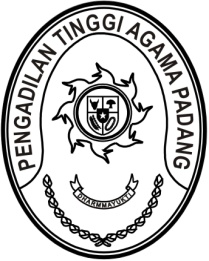 S  U  R  A  T      T  U  G  A  SNomor : W3-A/    /HM.01.1/6/2022Menimbang 	: 	bahwa dalam rangka pelaksanaan proses Pengangkatan Anak perlu adanya sidang dari Tim Pertimbangan Izin  Pengangkatan Anak (TIM PIPA) Provinsi Sumatera Barat yang diikuti oleh Perwakilan dari Pengadilan Tinggi Agama Padang;Dasar 	: 	Surat Kepala Dinas Sosial Provinsi Sumatera Barat Nomor 463/703/RSA-LU/REHSOS/VI/2022 tanggal 13 Juni 2022 hal Undangan Tim PIPA;MEMBERI TUGASKepada 	: 	1.	Nama		: Drs. H. Sulem Ahmad, S.H., M.A.					NIP		: 195607291986031002			Pangkat/Gol. Ru.		: Pembina Utama (IV/e)			Jabatan		: Hakim Tinggi			Unit Kerja		: Pengadilan Tinggi Agama Padang 	      2. Nama	  : Delindra, S.S.		NIP	  : -		Pangkat/Gol. Ru.	  : -		Jabatan	  : PPNPN		Unit Kerja	  : Pengadilan Tinggi Agama PadangUntuk	:	Mengikuti kegiatan pelaksanaan proses Pengangkatan Anak oleh Tim Pertimbangan Izin Pengangkatan Anak (TIM PIPA) Provinsi Sumatera Barat pada tanggal 20 Juni 2022 di Hotel Pangeran City.16 Juni 2022Ketua,Zein Ahsan